                        Atividade – 7º ano EF2 – Maria Alice – Para 15 de maio – sexta-feiraTEXTOS DE DIVULGAÇÃO CIENTÍFICA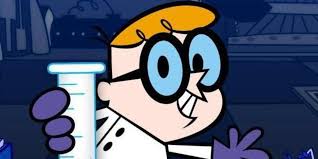 Produza um resumo, apresentando as principais características dos textos de divulgação científica, a partir das perguntas da página 102 do livro texto.